- Resultados obtidos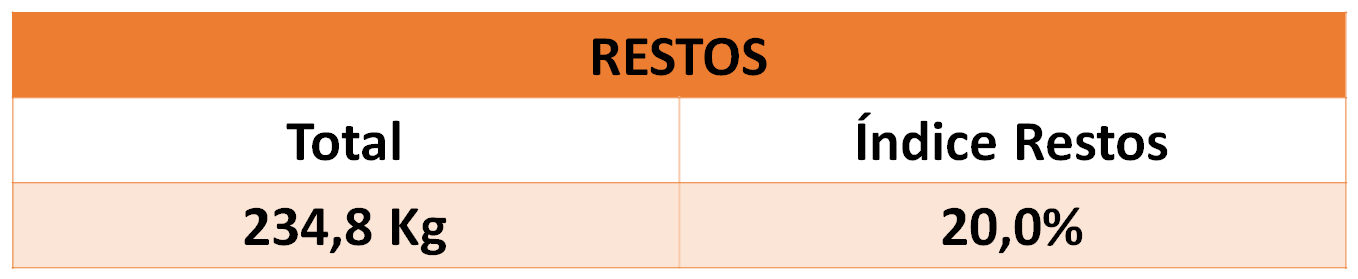 Os desperdícios alimentares produzidos são muitos superiores às recomendações previstas.Valor recomendado: < 10% Em 2 semanas deitamos ao lixo 234 Kg de alimentos, o suficiente para alimentar, aproximadamente, 448 alunos. Mantendo este padrão, num ano letivo iremos deitar ao lixo 3.720 Kg de alimentos, o suficiente para alimentar, aproximadamente, 7.126 alunos.Resultados observados e apresentados por: Manuela Marinho n.º 1464N Ordem dos Nutricionistas,Catarina Gonçalves, Estagiária de Dietética e Nutrição.Câmara Municipal de Celorico de Bastohttps://www.youtube.com/watch?v=Yu0g5jwqZfw 